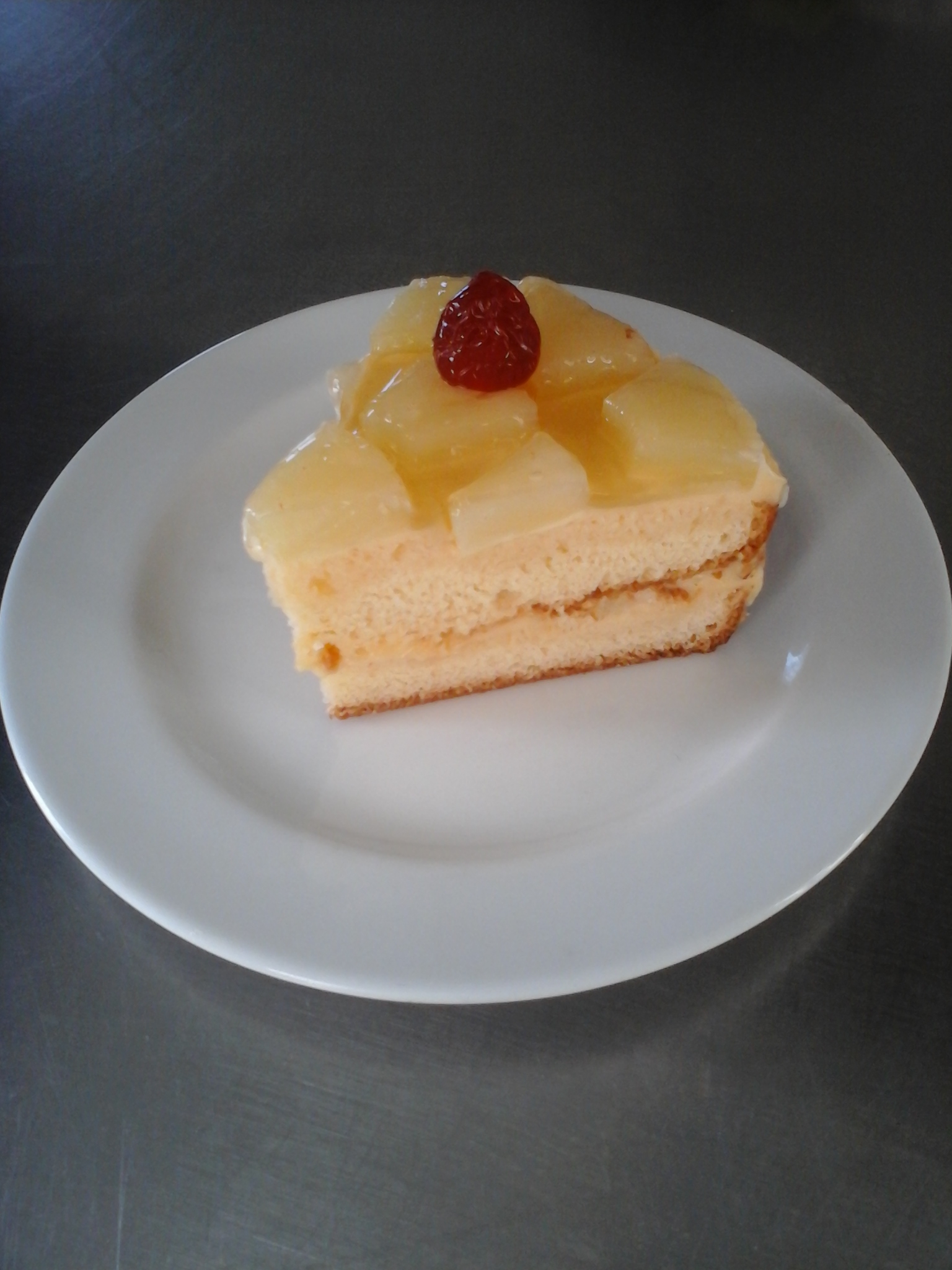 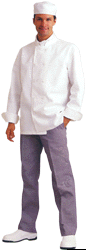                              FICHE DE FABRICATION     Préparation                                          SINGAPOUR     Préparation                                          SINGAPOUR     Préparation                                          SINGAPOUR     Préparation                                          SINGAPOUR     Préparation                                          SINGAPOUR     Préparation                                          SINGAPOUR IngrédientsPrésentationQuantité pour6 persContrôleContrôleObservationsIngrédientsPrésentationQuantité pour6 persConformeNon conformeGénoise surgelée1 pièceAnanas siropAppertisé 4/41 boiteVanille PAIPMLait ½ écréméfrais0,33 lŒuf jaunefrais3 piècesSucre Epicerie sec0,070 kgFarine Epicerie sec0,015 kgMaïzena Epicerie sec0,025 kgBeurre frais0,080kgNappage blond Epicerie 0,12 kgAmandes effiléesEpicerie 0,05 kgBigarreaux confitsEpicerie6 piècesRhum ambrécavePMGAMME OPERATOIREGAMME OPERATOIRERéalisation :Réaliser une crème Mousseline: chauffer le lait avec la gousse de vanille fendue. Fouetter les 3 jaunes avec le sucre. Incorporer la farine et la Maïzena. Délayer avec le lait bouillant dans lequel la vanille aura infusé 5 mn. 
Faire cuire à feu doux en tournant jusqu'à épaississement. 
Hors du feu ajouter le beurre et foisonner. Filmer mettre en cellule de refroidissement.
Egoutter les tranches d'ananas et les couper en morceaux. Faire réduire de moitié le sirop de la boîte et hors du feu ajouter le rhum. 
Couper la génoise en 3 dans le sens de l'épaisseur. Imbiber un premier disque de génoise de sirop tiédi. Le recouvrir de crème pâtissière puis répartir des morceaux d'ananas. Poser par dessus un deuxième disque de génoise et procéder de la même façon. Terminer de reconstituer le gâteau. Colorer les amandes effilées sous la salamandre Masquer le bord de la génoise avec le reste de crème pâtissière, coller les amandes Mettre au frais Découper en 6 parts et dresser sur assiettes ( possibilité de mettre une crème anglaise)Conditionnement : sur assiettes stockées à + 3°CRéalisation :Réaliser une crème Mousseline: chauffer le lait avec la gousse de vanille fendue. Fouetter les 3 jaunes avec le sucre. Incorporer la farine et la Maïzena. Délayer avec le lait bouillant dans lequel la vanille aura infusé 5 mn. 
Faire cuire à feu doux en tournant jusqu'à épaississement. 
Hors du feu ajouter le beurre et foisonner. Filmer mettre en cellule de refroidissement.
Egoutter les tranches d'ananas et les couper en morceaux. Faire réduire de moitié le sirop de la boîte et hors du feu ajouter le rhum. 
Couper la génoise en 3 dans le sens de l'épaisseur. Imbiber un premier disque de génoise de sirop tiédi. Le recouvrir de crème pâtissière puis répartir des morceaux d'ananas. Poser par dessus un deuxième disque de génoise et procéder de la même façon. Terminer de reconstituer le gâteau. Colorer les amandes effilées sous la salamandre Masquer le bord de la génoise avec le reste de crème pâtissière, coller les amandes Mettre au frais Découper en 6 parts et dresser sur assiettes ( possibilité de mettre une crème anglaise)Conditionnement : sur assiettes stockées à + 3°CP.VAILLANT – F.FANTONI- E.MAVEAU 